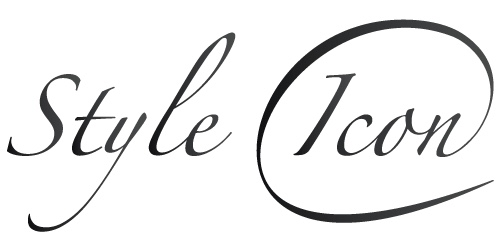 STYLE ICON TERMS AND CONDITIONSThank you for using Style Icon Ltd. Please read the following terms and conditions:GENERAL1.1.Style Icon Ltd offers celebrity, personal styling, personal shopping and blogging services.1.2. Style-icon.co.uk is operated by Style Icon Ltd, 12 Musbury Street, London E1 0PJ Company Registration  no: 5266165.1.3. The terms and conditions are between Style Icon and the client using the services of Style Icon. The client covenants to the terms and conditions set out herein.DATA PROTECTION ACT2.1. By providing your details to Style Icon you consent to Style Icon informing you of their latest offers via email. The data is collected lawfully and maintained in accordance with the Data Protection Act 1988.2.2. Style Icon’s privacy promise. Style Icon takes the privacy of each and every client seriously and will not pass on any personal details to a third party company without the client’s written and verbal permission. Occasionally, Style Icon has to arrange deliveries with stores/boutiques/ PR companies as part of Style Icon’s personal shopping or styling services. Clients are informed about the delivery of any goods prior so as to discuss and confirm a preferred delivery address.2.3. From time to time Style Icon may send information about discounts, promotional offers and events. If the client does not wish to receive this information please email info@style-icon.co.uk.2.4. All personal information given during the consultation is kept confidential.2.5. Style Icon has a very high profile celebrity client base thus adhering to a strict confidentiality practice  and professional code of conduct. 		PERSONAL STYLING/SHOPPING 3.1. Style Icon Ltd  reserves the right to revise prices and details at any time without notice.3.2. All prices are quoted in pounds sterling. Style Icon accepts payment of cash, Paypal, or a direct bank transfer.3.3. Style Icon will send the client a receipt of their chosen service within 7 days.3.4. All clients receive a 1 hour free consultation prior to their booked appointment. To secure one of Style Icon’s packages a 50% deposit is required from the client.3.5. The client will need to settle their outstanding balance on the day of their personal shopping/styling appointment. This can be in the form of cash or electronic transfer but all monies transferred electronically will need to be transferred to Style Icon at least 3 working days before the client’s personal styling appointment.3.6. At the beginning of the personal shopping/styling day, Style Icon provides a 15 minute style brief to discuss all research findings. 3.7. In the event that items cannot be obtained other alternatives will be discussed with the client.3.8. If the client wishes for Style Icon to purchase and collect any goods on their behalf travel costs and the total cost of product(s) needs to be paid to Style Icon two days prior to collection and payment at point of sale takes place.3.9. Style Icon agrees to provide receipt of purchase(s) to the client upon handing over the purchase(s) to the client.CELEBRITY STYLING4.1 Style Icon offers red carpet dressing/styling to celebrity clients.4.2. Style Icon has no responsibility over any goods borrowed to a client (without Style Icon’s supervision)4.3. Any goods left with the client without Style Icon’s supervision are the responsibility of the client. If a celebrity client requests items through Style Icon’s styling service without the supervision of Natalie Robinson (lead stylist of Style Icon)  the client will be held responsible for covering the cost(s) of any damaged items (accidental or non-accidental) including clothes, shoes and accessories. Dry cleaning costs will be the responsibility of the client if any items of clothing have stains/marks on them. Any costs incurred due to misplaced or stolen items (accidental/non accidental) if left under the supervision of the client or any members of their team will be the responsibility of the client to pay including clothes, shoes and accessories.4.4. All clients have to credit @styleiconnat #StyleiconnatStyling via all their social media platforms including Twitter, Instagram, Facebook and their website for the styling work carried out by Style Icon.4.5. All clients have to credit any brands/designer pieces worn via all their social media platforms including Twitter, Instagram and Facebook.4.6. All celebrity styling services offered by Style Icon exclude travel, accommodation, food/beverage costs.REFUNDS5.1. The deposit is non-refundable5.2. Should it prove difficult to obtain the client’s desired items a refund will be made after deducting Style Icon’s fees from the final balance paid by the client on their chosen package.5.3. Items purchased by Style Icon within a departmental store can be refunded to the client or exchanged for other items subject to the company’s refund/exchange policy.5.4. Any items purchased by Style Icon within a boutique can only be exchanged within the time specified by the boutique. 5.5. Style Icon is not responsible for the exchange/refund policies of the store/boutique in question. DELIVERIES6.1. Items purchased from stores by Style Icon may be delivered free of charge to clients who live within the M25. A delivery charge is applicable for clients who live outside the M25. This charge is decided by the store.6.2. Deliveries arranged through Boutiques by Style Icon for their client may incur a charge. All charges will be left to the discretion of the Boutique for which the client has to pay.CANCELLATIONS7.1 The client may cancel their booking 48 hours prior to their scheduled appointment.7.2. In the event of a cancellation the client will be offered an alternative date to complete their personal shopping appointment. All deposits paid for Style Icon packages will not be refunded to the client7.3. The client needs to email info@style-icon.co.uk in order to cancel their appointmentLIMITATION OF LIABILITY8.1. Style Icon will not be liable for any loss or damage in circumstances where:i. deliveries have been organised by stores or boutiquesii. a client mishandles goods or accidentally damages items8.2. Style Icon will not be responsible for faulty or damaged goods.8.3. Style Icon will not be responsible for the misplacement of customer goods.TRAVEL9.1. In the event of styling appointments based across the UK other than in London or abroad all travel costs need to be paid by the client to Style Icon.9.2. All travel costs need to be paid by the client to Style Icon 72 hrs before the appointment date (for UK based bookings). For bookings abroad all travel costs need to be paid by the client to Style Icon 7 days before the appointment date.9.3. In the event of styling appointments based across the UK other than in London or abroad all accommodation costs (if required) need to be paid by the client to Style Icon.9.4. All accommodation costs need to be paid by the client to Style Icon 72 hrs before the appointment date (for UK based bookings). For bookings abroad all accommodation costs need to be paid by the client to Style Icon 7 days before the appointment date.9.5. A 50% deposit is required to secure a UK based personal styling appointment 72 hrs before the appointment date.9.6. A 50% deposit is required to secure an international personal styling appointment 7 days before the appointment date.9.7 All celebrity styling packages exclude travel expenses. Style Icon will invoice separately for travel/accomodation/food & beverage costs.Please print and sign name below to agree to the Style Icon Terms and Conditions:Print Name…………………………….………………………………………………..(Client)Sign Name………………………………………………………………………………(Client)Date……………………..Print Name………………………………………………………………………………(Style Icon)Sign Name……………………………………………………………………………….(Style Icon)Date……………………..Style Icon Ltd | Company Reg No: 5266165 | 12 Musbury Street, London, E1 0PJ | info@style-icon.co.uk | +44 203 286 8991 